Муниципальное образовательное бюджетное учреждение«Полянская основная школа»СВОЯ ИГРА «Знаем правила движения, как таблицу умножения»для учащихся 1-4 класса Автор: Кувашина Ирина Валерьевна                учитель начальных классов г. Гаврилов - Ям2017 годТема: Своя игра «Знаем правила движения, как таблицу умножения»Цель игры:  проверка, повторение, закрепление  и систематизация знаний о правилах дорожного движения.Задачи:Обучающие: - Закреплять знания правил дорожного движения.-  расширять кругозор учащихся в области ПДД.- освоить с детьми, с учетом их возрастных особенностей, набор терминов и понятий, используемых в дорожном движении и способствующих дальнейшему успешному усвоению основ безопасного поведения на дорогах.Развивающие:- развивать логического мышления.-  развивать познавательный интерес  у детей.Воспитательные: - формировать доброжелательное отношение в группе.- закреплять умение работать в группе.- формировать желание соблюдать правила дорожного движения.Метод: интеллектуальная играОборудование:Интерактивная доска, компьютер с презентацией.Дидактические материалы: плакаты по ПДД.Раздаточные материалы: Таблички, на которых записывается название команды, фломастеры, листы с кроссвордами, наборы разрезанных картинок, шляпа с номерками для деления на команды, грамоты.Правила игры: Участники делятся на команды, придумывают себе название. Побеждает та команда, которая набрала наибольшее количество очков. В конце мероприятия каждому участнику выдается грамота за знание правил дорожного движения.Командам предлагается 6 тем, включающие в себя по 5 вопросов. Вопросы оцениваются от 10 до 50 баллов, в зависимости от степени сложности.Члены команды выбирают тему, затем вопрос. Вопросы задаются по очереди. На обдумывание команде даётся 1 минута. Если ответ верный, то команда получает определённое количество баллов, а если нет, то очки вычитаются из общей суммы очков, заработанной командой.Правила работы с презентацией:Слайд 2 – при нажатии на цифру, осуществляется переход на нужный слайд.Слайды 3 – 32 – при нажатии  на кнопку мыши, открывается ответ. При нажатии на полицейского, осуществляется переход на слайд 2(таблица).Ход игрыСписок литературы:https://infourok.ruhttp://ped-kopilka.ruhttps://pedportal.nethttps://multiurok.ruhttp://pedsovet.suhttps://nsportal.ruhttp://открытыйурок.рфhttp://n-shkola.ru Яндекс – видеоПриложение 1Задания с ответамиПриложение 2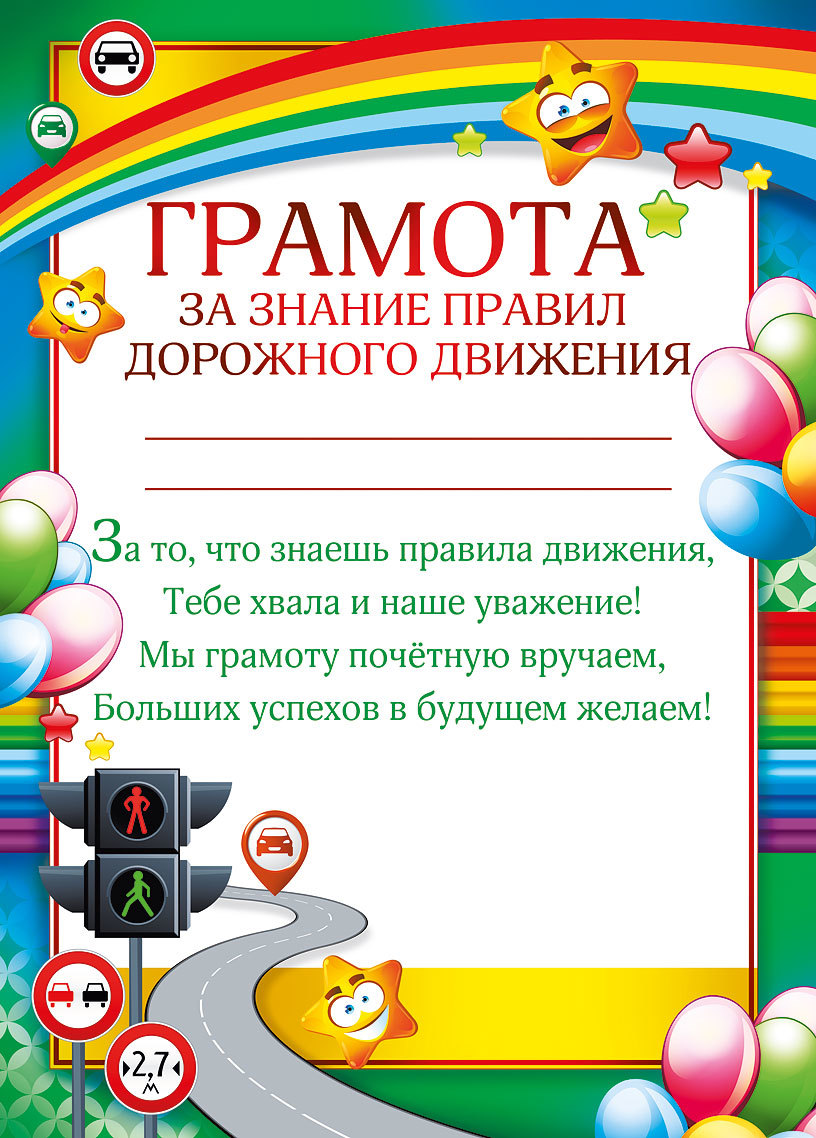 Приложение 3Кроссворд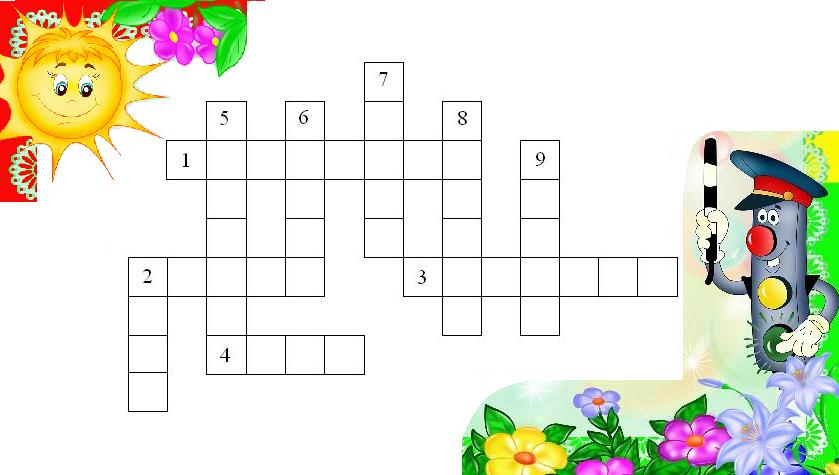 По горизонтали:1. Хоть и столб, но не забор. Что же это?2. Пешеходная дорога на какого зверя похожа?3. Вот полосатый переход, кто же по нему идет?4. У светофора: красный, желтый, зеленый... Какое слово общее у них?По вертикали:2. Ты, конечно должен знать, что означает дорожный ...5. На остановку подъезжает и людей сажает.6. Как зовут самого высокого милиционера?7. Кому можно доверить руль в машине?8. Кто учит детей прыгать, бегать, кувыркаться?9. Без чего нельзя ездить в общественном транспорте?Приложение 4Картинки для разрезания 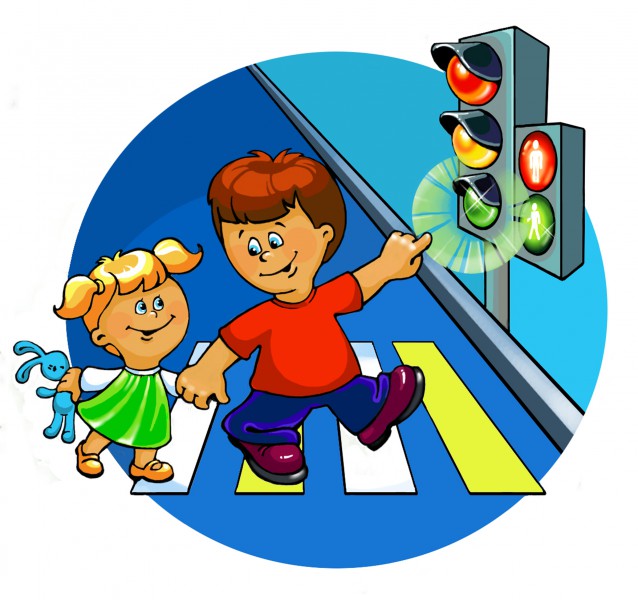 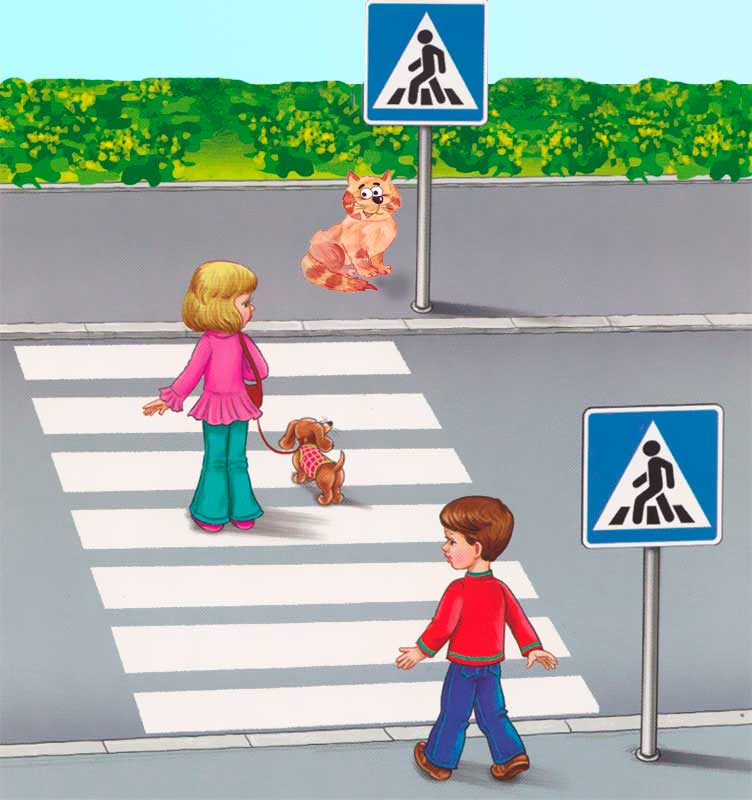 БлокиВремяСодержаниеСодержаниеОрганизационный блок7 мин.УчительУчащиесяОрганизационный блок7 мин.Слайд 1-  Добрый день дорогие ребята, уважаемые взрослые. Я рада приветствовать вас на игре под названием «Знаем правила движения, как таблицу умножения», которая посвящена правилам дорожного движения. Но прежде мы начнем игру нам необходимо разделиться на команды.- Я предлагаю вам вытянуть из шляпы бумажку, и узнать в какой вы будите команде.- А теперь выберите капитана и придумайте название команды связанное с ПДД.- Поприветствуем наше сегодняшнее жюри.- Для начала  я предлагаю поиграть в разминку. Игра называется «доскажи словечко». Я буду читать стихотворение, а ваша задача всем дружно сказать концовку. Заучи закон простой:Красный свет зажёгся…(стой)Жёлтый скажет пешеходу:Приготовься к … (переходу)А зелёный впереди,Говорит он всем…(иди)В школе – вы ученики,А в театре – зрители,А в музее, в зоопарке –Все мы … (посетители).А на улицу, коль вышел,Знай, приятель наперёдВсех названий стал ты выше,Стал ты сразу…(пешеход)Есть подземный и надземный,И похожий есть на «зебру».От машин тебя спасёт,Твой помощник…(переход)И шагая по дорогам,Не забудь и запиши:Тротуар для пешеходов,Остальное для…(машин)Под землёю коридорНа ту сторону ведёт.Нет ни двери, ни ворот –Это, дети…(переход)И проспекты, и бульвары-Всюду улицы шумны.Проходи по тротуаруТолько с …(правой) стороны.Он стоит к тебе лицом –Потерпи, будь молодцом.На тебя он смотрит строго –Значит, занята дорога.Потом боком повернулся –Путь свободен впереди,Не зевай, …(переходи)Дети вытягивают бумажку и располагаются согласно вытянутым номеркам.Выбирают капитана, придумывают название.Приветствуют аплодисментами.- Стой - Переходу- Иди- Посетители- Пешеход- Переход- Машин - Переход- Правой- ПереходиОсновной блок40 мин- Ну а теперь я объясню вам правила игры.Слайд 2.Вам предлагается 6 тем, включающие в себя по 5 вопросов. Вопросы оцениваются от 10 до 50 баллов, в зависимости от степени сложности.Посовещавшись командой вы выбираете тему, затем вопрос. Вопросы задаются по очереди каждой команде. На обдумывание даётся 1 минута. Если ответ верный, то вы получаете определённое количество баллов, а если нет, то очки вычитаются из общей суммы очков, заработанной вашей командой.Слайды 2-32- Начинаем нашу игру, и право выбрать первым предоставляется команде №1(задания с ответами представлены в Приложении 1)Учащиеся внимательно слушают правила и задают интересующие их вопросы.Команды выбираю тему и количество очков, и отвечают на вопросы.Итоговый блок3 мин- Настало время подвести итоги.- Для оглашения результатов приглашаем наше жюри.(жюри оглашает результаты)- А сейчас дорогие ребята, мы вам вручаем грамоты за знание правил дорожного движения.(вручение грамот каждому ребенку. Приложение 2.)Перекресток загадокПерекресток загадок10На колесах чудо-дом,На работу едут в нем,И на отдых, на учебу.А зовется он ...(Автобус)20Красный круг и треугольник,Синий четырехугольник,Помогаем, запрещаем,Про дорогу все мы знаем,Где опасность, где овраги.А зовемся просто ...(Знаки)30Доска для шахмат на боку,Что за машина – не пойму?(Такси)40Две пары ног на мостовой, 
И две руки над головой.
Что это?(Троллейбус)50Два брата убегают, а два догоняют?
Что это? (Колеса)Мульт – АвтоМульт – Авто10Какой подарок сделали родители дяди Федора почтальону Печкину?(Велосипед)20При помощи какого транспорта передвигались Бременские музыканты?
(При помощи повозки)30На чём катался Кай?( на санках)40На крыше какого транспорта путешествовали Крокодил Гена и Чебурашка?(Поезд)50Герой сказки «По щучьему веленью» Емеля был водителем или пешеходом? (Водителем)Азбука пешеходаАзбука пешехода10Куда нужно смотреть при переходе дороги?(Сначала налево, а дойдя до середины дороги - направо.)20Где можно переходить улицу?(Переходить улицу можно только по пешеходным переходам, обозначенным специальным знаком «Пешеходный переход».)30Какие из перечисленных ситуаций могут стать причинами дорожно-транспортных происшествий?1.Переход дороги в неустановленном месте. 
2.Игры на проезжей части.
3.Хождение по проезжей части дороги.(все ответы верны)40Как должна двигаться пешая колонна по проезжей части?1. По левому краю дороги, навстречу движущемуся транспорту.2. По правому краю дороги, по направлению движения транспорта.(по правому краю дороги, по направлению движения транспорта)50Чем должен руководствоваться пешеход, если жест регулировщика противоречит требованию светофора?1.Жестом регулировщика.
2. Сигналом светофора.
3. Действовать по своему усмотрению(жестом регулировщика)Дорожные знакиДорожные знаки10Всем знакомые полоскиЗнают дети, знает взрослый.На ту сторону ведёт …(пешеходный переход)20Видно строить будут дом -
Кирпичи висят кругом.
Но у нашего двора
Стройплощадка не видна.(Въезд запрещен)
30Под этим знаком, как ни странно,Все ждут чего-то постоянно.Кто - то сидя, кто-то стоя…Что за место здесь такое?(Автобусная остановка)40Назвать знаки:Жилая зона, главная дорога, уступи дорогу, велосипедная дорожка50Отгадай знак: обгон запрещен, дорожные работыСамый умныйСамый умный10С какого возраста разрешается езда на велосипеде по дорогам? (с 14 лет)20Какое из этих сочетаний не из области Правил дорожного движения?Реверсивное движениеСтахановское движениеИнтенсивное движениеДвижение прямо (стахановское движение)30Какие машины имеют право ехать на красный свет? (Машины «Скорая помощь», «Милиция», «Служба спасения», аварийные службы.)40РебусОтвет: поезд50Разгадать, какое нарушения на видео:Переходить дорогу нужно по пешеходному переходуПереходить дорогу только на зеленый сигнал светофораУступить дорогу спец. Транспорту (скорая помощь, пожарная, полиция и т.д)Не играть на проезжей частиМиньоны 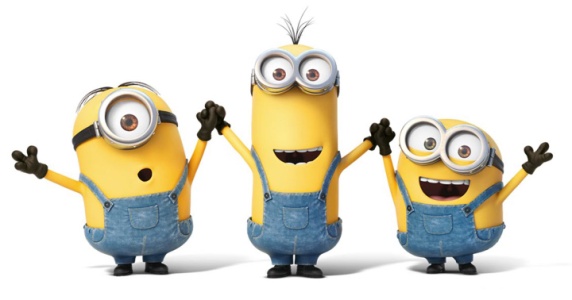 Миньоны 10Какой знак на дороге сообщает водителю, что рядом школа, или детский сад, а значит, следует снизить скорость движения?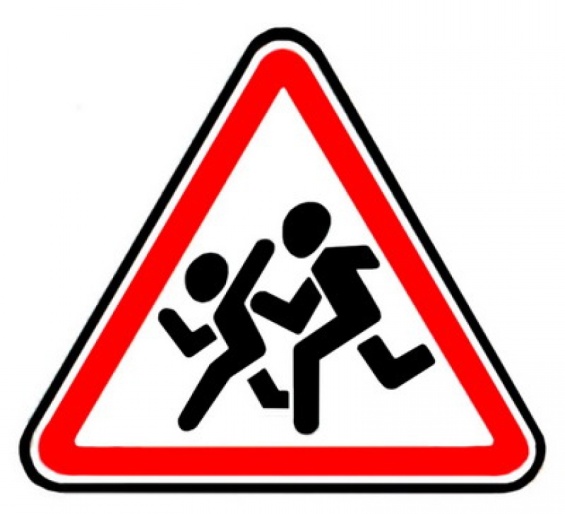 20Встало с краю улицы
В длинном сапоге
Чучело трёхглазое
На одной ноге.
Где машины движутся,
Где сошлись пути,
Помогает улицу
Людям перейти.(Светофор)30Что обозначают движения регулировщика: 1.  движение запрещено2. разрешает движение во все стороны40Пазл по ПДД, необходимо собрать и назвать правило.(собирают обе команты)50Кроссворд (решают обе команды)Ответы на кроссворд:по горизонтали: 1. Светофор. 2. Зебра. 3. Пешеход. 4. Свет.по вертикали: 2. Знак. 5. Автобус. 6. Степа. 7. Шофер. 8. Тренер. 9. Билет